Projekt pt. „Aktywizacja zawodowa osób bezrobotnych w powiecie łosickim (I)”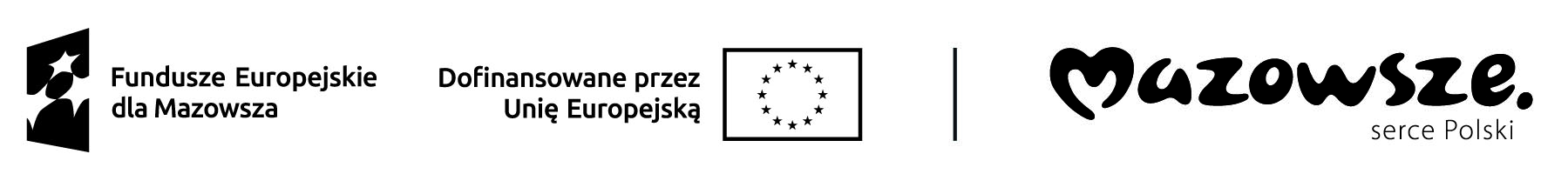 realizowany w ramach Osi priorytetowej VI Fundusze Europejskie dla aktywnego zawodowo MazowszaDziałanie 6.1 - Aktywizacja zawodowa osób bezrobotnychFundusze Europejskie dla Mazowsza 2021 – 2027Załącznik Nr 6do Regulaminu przyznawania Bonu na zasiedlenie ……...……………………………………………...(miejscowość, data)………………………………………………          (nazwisko i imię)....................................................…………………………………………………        (adres zamieszkania)
………………………………………………..       (adres do korespondencji)......................................................                  (PESEL)OŚWIADCZENIE O UTRACIE ZATRUDNIENIA, INNEJ PRACY ZAROBKOWEJ LUB ZAPRZESTANIU WYKONYWANIA DZIAŁALNOŚCI GOSPODARCZEJZgodnie z art. 66n ust. 3 pkt 2 ustawy z dnia 20 kwietnia 2004 r. o promocji zatrudnienia 
i instytucjach rynku pracy (Dz. U. z 2023 r. poz. 735 z późn. zm.) oświadczam, że: utraciłam*/utraciłem* zatrudnienie w dniu .....................................................................................................w firmie: ............................................................................................................................................................nie wykonuję innej pracy zarobkowej od dnia .................................................................................................w firmie: ............................................................................................................................................................zaprzestałam*/zaprzestałem* wykonywania działalności gospodarczej od dnia ............................................*niewłaściwe skreślić                   ………………………………………………….…………………        (czytelny podpis osoby, która otrzymała Bon)Niniejsze oświadczenie należy złożyć w Powiatowym Urzędzie Pracy Łosicach w terminie do 7 dni kalendarzowych od dnia utraty zatrudnienia, innej pracy zarobkowej lub zaprzestania wykonywania działalności gospodarczej.Niniejsze oświadczenie należy złożyć w Powiatowym Urzędzie Pracy Łosicach w terminie do 7 dni kalendarzowych od dnia utraty zatrudnienia, innej pracy zarobkowej lub zaprzestania wykonywania działalności gospodarczej.